ARC-MK Referral Form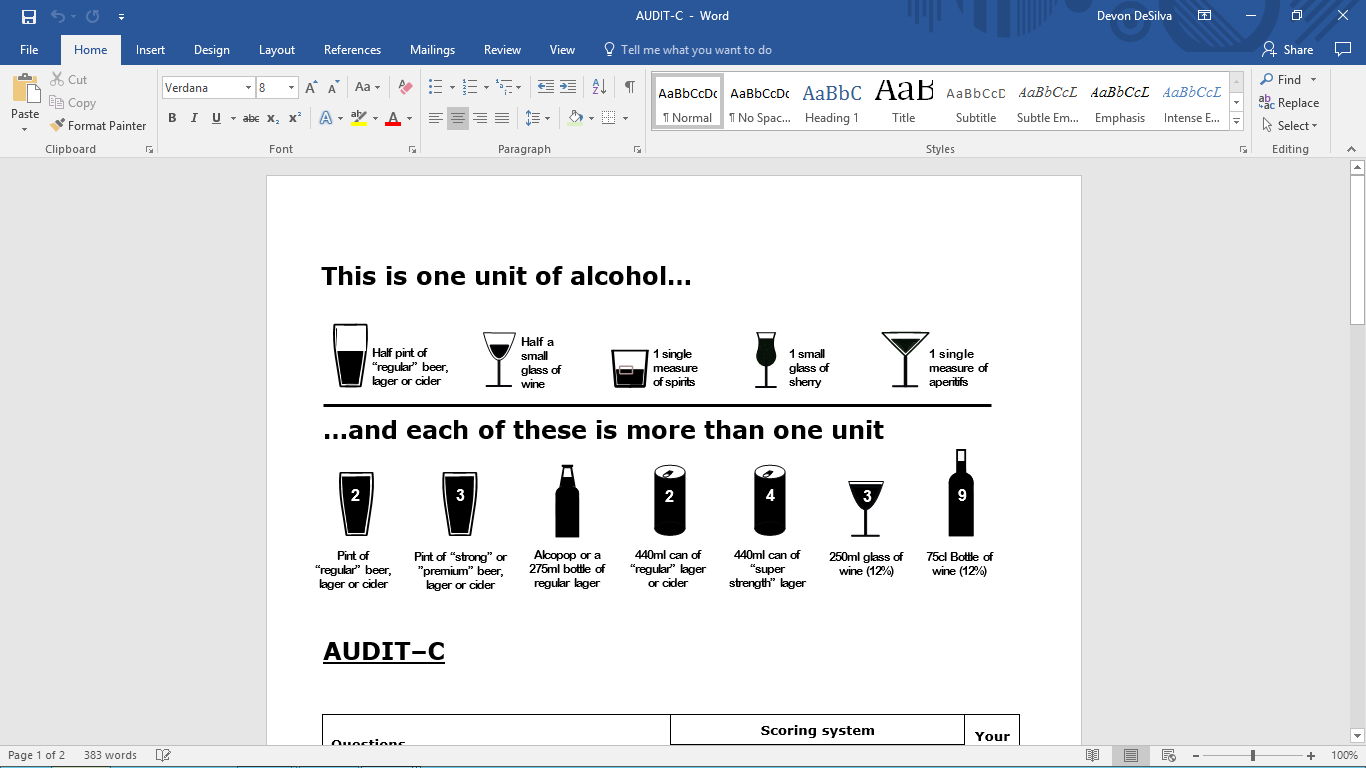 Please return via post or email:ARC-MK33-37 Farthing GroveNetherfieldMilton KeynesMK6 4JH
Email: cnwl.arc-mk@nhs.netFor any queries please contact us at:Tel: 01908 250730For ARC-MK use only Date Referral was Received: ……………………………………  Referral Received by: ……………………………………………….Referral DateReferrer DetailsReferrer DetailsReferrer DetailsReferrer DetailsReferrer DetailsReferrer DetailsReferrer DetailsReferrer DetailsAgency NameWorker NameWorker NameWorker NameAgency Type Agency AddressAgency AddressPostcodeTelephoneFaxEmailReason for Referral Service User DetailsService User DetailsService User DetailsService User DetailsService User DetailsService User DetailsService User DetailsService User DetailsService User DetailsService User DetailsService User DetailsService User DetailsService User DetailsService User DetailsService User DetailsService User DetailsService User DetailsService User DetailsService User DetailsTitle First Name First Name First Name Last Name Last Name Last Name NHS No.N.I. No.N.I. No.N.I. No.Date of Birth Date of Birth Date of Birth Address Post code Post code Can we contact service user at this address?Can we contact service user at this address?Can we contact service user at this address?Can we contact service user at this address?YesYesNoLandline numberLandline numberCan we contact service user on this number? Can we contact service user on this number? Can we contact service user on this number? Can we contact service user on this number? YesYesNoMobile numberMobile numberCan we contact service user on this number?Can we contact service user on this number?Can we contact service user on this number?Can we contact service user on this number?YesYesNoEmail AddressEmail AddressCan we contact service user on this  e-mail?Can we contact service user on this  e-mail?Can we contact service user on this  e-mail?Can we contact service user on this  e-mail?YesYesNoClient Gender Client Gender Male Female Female Not known Not known Not specifiedEthnicityEthnicity Housing Needs  Housing Needs Specify current living situationSpecify current living situationSpecify current living situationSpecify current living situationSpecify current living situationSpecify current living situationSpecify current living situationSpecify current living situationSpecify current living situationSpecify current living situationSpecify current living situationSpecify current living situationSpecify current living situationSpecify current living situationSpecify current living situationSpecify current living situationSpecify current living situationGP DetailsGP DetailsGP DetailsGP DetailsGP Name Address PostcodeTelephone NumberSupporting Access to ServicesSupporting Access to ServicesSupporting Access to ServicesSupporting Access to ServicesSupporting Access to ServicesSupporting Access to ServicesSupporting Access to ServicesSupporting Access to ServicesSupporting Access to ServicesSupporting Access to ServicesSupporting Access to ServicesSupporting Access to ServicesDoes the service user understand spoken English?YesNoDoes the service user understand written English?Does the service user understand written English?Does the service user understand written English?YesNoIs an Interpreter needed?YesNoIf yes, please specify language:Does the service user have a Physical Disability? YesNoPlease provide details of support that may be required for the client to access the service:Please provide details of support that may be required for the client to access the service:Substance MisuseSubstance MisuseSubstance MisuseSubstance MisuseDrug name Frequency of use Method of use if known (smoke/inject/ingest)Primary substanceSecondary substance AUDIT-CAUDIT-CAUDIT-CAUDIT-CAUDIT-CAUDIT-CAUDIT-CQuestionsScoring systemScoring systemScoring systemScoring systemScoring systemScoreQuestions01234ScoreHow often do you have a drink containing alcohol?NeverMonthlyor less2 - 4 times per month2 - 3 times per week4+ times per weekHow many units of alcohol do you drink on a typical day when you are drinking?0 - 23 - 45 - 67 - 910+How often have you had 6 or more units if female, or 8 or more if male, on a single occasion in the last year?NeverLess than monthlyMonthlyWeeklyDaily or almost dailyScoringA total of 5+ indicates increasing or higher risk drinking.An overall total score of 5 or above is AUDIT-C positive.AUDIT-C Score AUDIT-C Score AUDIT-C Score AUDIT-C Score AUDIT-C Score Risk ScreenRisk ScreenRisk ScreenRisk ScreenRisk ScreenRisk ScreenRisk ScreenPregnancy Safeguarding Children / Childcare ConcernSafeguarding Children / Childcare ConcernInjecting Drug Use Physical Health Concerns Safeguarding Adult ConcernSafeguarding Adult ConcernSuicide Risk Mental Health ConcernsDomestic AbuseDomestic AbuseIn Prison CustodyHomelessnessOther please specify:Are there any other risk concerns to note?Are there any other risk concerns to note?Are there any other risk concerns to note?Are there any other risk concerns to note?Are there any other risk concerns to note?Are there any other risk concerns to note?Are there any other risk concerns to note?